Rio Hondo College Business Division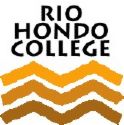 Business Management Advisory Committee MeetingNovember 3, 2022, 1:30- 3:00pmZoom 81050743060MinutesAttendance:Committee Members: Daniel Duran, Brian Mejeur, Seyka Mejeur, Ben Raju, Elianne Rodriguez and Michael Yu.Rio Hondo College: Lisa LewenbertFaculty: Gene Blackmun, Eric Caesar and Marissa Young.Counselors: Moises Perez-Martinez.Staff: Jan Duncan and Gita Runkle.Welcome & Introductions 					             			Gita Runkle welcomed everyone and self-introductions were made by all.Review of February 17, 2022 MinutesMinutes were reviewed by all.  No changes were requested.Dean’s Updates	 Enrollments Overall the department and college are still decliningStudent Success Team – Outreach (K12 & Rio), guest speakers, company tours, etc.ReorganizedExisting RolesClassified: Jan DuncanCounselor: Moises Perez Martinez and Vanessa ChavezLibrarian: Brian YoungStudent Success Coach: Adam BijelicNew RoleFaculty Liaison: Marissa YoungGuest SpeakersSeyka Mejeur volunteeredStudent Success Coach: Adam BijelicOutreachRetentionAcademic Support Mental Health Counseling AppointmentsGuest SpeakersCompany ToursInternshipsDual Enrollment College courses offered at High SchoolsExpose High School students to college for the first timeStudents can earn Certificate of Achievement COVID-19 Updates – Masks, vaccinations EncouragedRequirements have been lifted and are now highly encouraged Apprenticeship OpportunitiesWe’ve been approached  by a few unions across the state who are interested in exploring ApprenticeshipsFormalized Internship opportunity that takes place over a number of years with mandated on the job training hours and educational hours in a class.SEIU Union contacted us to explore Office Assistant, Personnel Analyst and Staff Assistant Specialists.  All in the area of an Office Worker and Human Recourses related roles.Faculty Updates						     Curriculum – Votes  Business Administration Certificate of AchievementEric Caesar proposes to create a new Business Administration Certificate of Achievement. The certificate will consist of the following Required Courses: Management 101; Introduction to Business, Business Law 110; Legal Environment of Business and Accounting 101; Introduction to Accounting. The Electives they can choose two from will be Accounting 102; Managerial Accounting, Management 208; Business Communications, or CIT 101; Introduction Computer Information Technology.Michael Yu motioned to accept. Daniel Duran second the motion. None were opposed. No abstentions. All were in favor. Passed unanimously.Michael Yu – Serving as President of LA Cargo Association. Currently there are two certificates in high demand in the area of Logistics.  There is the Custom Broker- that requires passing an exam and the Dangerous Goods. Daniel Duran volunteered to be a guest speakerManagement 144 International Banking & Finance  Marissa Young proposes to remove Management 144 International Banking & Finance from the catalog and replace the course with Management 147 Global Business & Cultures.  This will also cover the International Business Management Associates of Science Degree and International Management Certificate of Achievement.Daniel Duran motioned to accept. Seyka Mejeur second the motion. None were opposed. No abstentions. All were in favor. Passed unanimously.Daniel Duran volunteered to be a guest speaker as well as connect us with other guest speakers.        Marketing 1XX (# TBD) Digital/Social Media Marketing Marissa Young proposes to develop a new course Marketing 1XX (# TBD) Digital/ Social Media Marketing.  This will impact the Business Marketing Program.Seyka Mejeur motioned to accept. Michael Yu second the motion. None were opposed. No abstentions. All were in favor. Passed unanimously.Michael Yu – Suggest along the line of marketing for the user experience design look into a UX Design Introduction class.  There’s a high demand in this field and has a salary of $130,000.00.Gita Runkle – Santa Monica College created a UX Design Bachelor Degree.Title V Grant ($3M) Social EntrepreneurshipMarissa Young announced we have been awarded $3 million for a 5 year grant.  Targeting High School students and 25 year old’s and aboveFocus on Social Entrepreneurship & Invention EducationBusiness Division has been hosting Entrepreneur Camp Rio every summer for 3 yearsCreates a pathway for high school students to come to Rio Hondo CollegeDevelop a Social Entrepreneurship tract for a Summer Camp to create a bridge into to the Social Entrepreneurship Associate of Science and Certificate Program. This is tied to Massachusetts Institute of Technology  (MIT)Develop curriculum for minorities Dan Duran - Suggest a strong community engagement beyond the students, such as entrepreneurs  to mentor students. Gita Runkle -  We have reached out to the Universities to see if they’re interested in a Mentorship Program.  If none are interested we can go out to the community.Elianne Rodriguez - I run the LEAF Program at UCLA and offer all of my resources to you.  Classroom Upgrades (Eric Caesar) B105 – Purchased mobile tables and chairs Allows students to collaborate in group discussionsConference Room settingCreate a dynamic learning envoirment Room conversions (Eric Caesar)Convert two computer rooms to accommodate both Business and CIT courses.Professional Development – Online Best Practices - Gene BlackmunEnhancements CoursesCanvas StudioCreate your own videos within the formatDiscuss a subject captured in a video and post it to Canvas to bridge the gap with personal connectiveness to what’s usually a sterile envoirment Advertising/In-reaching – Gene BlackmunGrant funds for external marketingPrevious marketing Bus TailsVideosHulu and SpectrumBusiness Division rebranding classrooms and offices25 foot long wall wrapsWall logosThe College has submitted to the state to fund a new building for the Business DivisionCollege would have to supplement the project with funds Six years or more to developAdditional Industry Input - Gene BlackmunBachelor’s Degree OpportunityExploring to create a Baccalaureate Degree Program to serve our communitySocial Entrepreneurship Digital Social Media MarketingElianne Rodriguez recommends creating a Social Entrepreneurship bachelor’s Business Degree for Engineers and a Social Media DegreeIndustry Trends/Unmet Skills Needed  Bachelor’s Degree Seyka Mejeur – A degree focusing on Soft Skills would be valuableHow to navigate relationshipsUnderstand the motivation of individualsGroup projectsSelf-StarterSee a problem come up with a solution         Dan Duran- Environmental Social and Governments (ESG) Business Leadership or Critical Thinking.           Michael Yu- Lack of Warehouse Management employees Volunteered to facilitate a focus group Industry leadersSafety Risk Assessments courseDegree or certificate         Elianne Rodriguez  - Tools needed to be an effective staff and team employeeCalendar InviteGoogle SuiteLeadership SkillsEntry Level Manage UpEntrepreneurship Agenda’s Zoom MeetingsClosing Comments Gita Runkle thanked everyone for their contributions to our program. Next Meeting - Fall 2023Meeting Adjourned: Gita Runkle adjourned the meeting at 3:30pm.